Pressmeddelande 2015-03-19 från Sangré Event, Julius och PJPVårpremiär! Nu drar Robert Wells igång succéapparaten ”Rhapsody In Rock” –jubileet besöker 14 orter våren 2015Nu på fredag den 20 mars blir det turnépremiär för Robert Wells ”Rhapsody In Rock” vårturné i Halmstad. Redan före premiären av vårturnén är flertalet extraföreställningar släppta på grund av den stora efterfrågan av biljetter.  Totalt 17 konserter i 14 orter runt om i hela landet med premiär den 20 mars i Halmstad med final i Örebro den 26 april. (Se turnéplan nedan). Efter höstens publiksuccé med utsålda konserthus och arenor fortsätter Robert Wells 25-årsfirandet våren 2015 med ”Rhapsody In Rock”. På turné våren 2015! ”Rhapsody in Rock” 25-års jubiléet har Robert Wells med sig symfoniorkestern SSO ”Swedish Symphony Orchestra” under ledning av Ulf Wadenbrandt, rockbandet samt gästartisterna Sofia Källgren, LaGaylia Frazier och Johan Boding. Dessutom nya stjärnskottet 14-åriga pianisten Alice Power. 25års-firandet bygger på där succén ”Rhapsody In Rock” en gång började 1989 med närheten till publiken och ”Old Time Entertainment”.  Närhet, Humor, och av en mycket hög musikalisk kvalité i världsklass! ”Rhapsody in Rock” har sedan 1989 genomfört över 500 konserter tillsammans med drygt 90 olika gästartister och haft nästintill ofattbara 1,9 miljoner besökare. På god väg mot 2-miljoners-strecket med andra ord. Detta på arenor runt om i landet, från Luleå i norr till Ystad i söder, innefattande legendariska konsertplatser som Dalhalla, Ullevi och Råsunda. Rhapsody In Rock har även nått utanför landets gränser och givit konserter i Norge, Danmark, Finland, Kina, USA, Ryssland, Tyskland och England. Här märks kanske den legendariska konsertserien på Royal Albert Hall i London samt OS-konserterna i Beijing lite extra. Läs mer: www.rhapsodyinrock.se Biljetterna till vårturnén 2015 är släppta via ticnet.seYtterligare info och pressbilder se: www.werecki.com Läs mer via: www.rhapsodyinrock.seBiljetterna till vårturnén 2015 via ticnet.seYtterligare info och pressbilder se: www.werecki.com Turnéplan våren 2015 ”Rhapsody in Rock” 25-års jubiléet!20 mars	Halmstad, Arena21 mars	Helsingborg, Arena27 mars	Kristianstad, Arena28 mars	Malmö Arena2 april	Karlstad, CCC3 april	Västerås, Konserthus (Extra föreställning insatt , Kvällsföreställning slutsåld!)10 april	Umeå, Idunteatern (Fåtal biljetter)11 april	Umeå, Idunteatern (Extraföreställning insatt)12 april	Luleå, Kulturenshus (Fåtal biljetter finns)17 april	Uppsala, Konsert & Kongress (Slutsåld!)18 april	Eskilstuna, Sporthall19 april	Stockholm, Berwaldhallen (Fåtal biljetter)24 april	Borås, Åhaga (Fåtal biljetter!)25 april	Växjö, Konserthus (Extra föreställning matine insatt! Kvällsföreställning slutsåld!26 april	Örebro, Conventum Arena(med reservation för eventuella ändringar)Sangré Event, Julius och PJP Kontakt:Rickard Werecki Lycknert, tfn:0707-17 80 08 pr@werecki.com werecki promotion company - Sangré Event: Cenneth Sangré tfn: 0707-10 85 00 cenneth@sangre.se 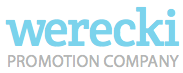 